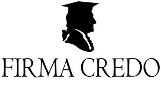 СОГЛАШЕНИЕоб оказании юридической помощи связанной c покупкой квартиры.г. Москва		                                       	                                       «__»  февраля 2016 годаООО ________________, именуемый в дальнейшем «Исполнитель», в лице _________________ действующего по доверенности № 4 от 16.01.2015 г. с одной стороны, и  ________________________________________ именуемая в дальнейшем «Заказчик», с другой стороны, заключили настоящее соглашение (далее – Соглашение) о нижеследующем:1. ПРЕДМЕТ СОГЛАШЕНИЯЗаказчик поручает, а Исполнитель принимает на себя обязательство по оказанию правовой помощи Заказчику, связанной с покупкой квартиры, находящейся по адресу:________________________, в порядке и на условиях, определенных настоящим соглашением.  Исполнитель обеспечивает подготовку к сделке по покупке Квартиры, а также юридическую экспертизу необходимых и достаточных документов, представленных Заказчиком или Полученных Исполнителем самостоятельно. Отчет о проведение экспертизы отсылается заказчику по средством электронной почты. Исполнитель сопровождает сделку по покупке квартиры на всех её этапах до получения свидетельства о собственности на квартиру указанную в п. 1.1.После оказания юридических услуг Исполнитель гарантирует в случае предъявления, каких либо исковых требований связанных с утратой права собственности на квартиру расположенную по адресу: г. Москва ул______________________________________, ООО «Фирма и Кредо» гарантирует Заказчику бесплатное представление интересов в суде по защите его интересов в качестве представителя Заказчика. Указанная гарантия не распространяются на иски связанные с кабальностью сделки, Статья 179 ГК РФ. 2.  ПОРЯДОК ИСПОЛНЕНИЯ НАСТОЯЩЕГО СОГЛАШЕНИЯ2.1. Заказчик имеет право требовать от Исполнителя оказания правовой помощи в объеме прав и обязанностей в соответствии с разделом 1 настоящего соглашения.2.2. Заказчик имеет право на беспрепятственное получение советов по правовым вопросам, консультаций и составление правовых документов, касающихся  защиты его прав, свобод и законных интересов в соответствии с разделом 1 настоящего соглашения.2.3. При выполнении обязанностей по Соглашению Исполнитель соблюдает конфиденциальность.  2.4.  При выполнении обязанностей по Соглашению Исполнитель организует и осуществляет свою деятельность по собственному усмотрению, руководствуясь  законодательством РФ, локальными и иными нормативными актами, правоприменительной практикой, положениями и правилами, действующими на территории Российской Федерации.3. ПОРЯДОК РАСЧЕТОВ3.1. Стоимость Соглашения составляет ____________________ рублей 00 копеек.3.2. На момент заключения договора Заказчик вносит предоплату в размере 25 000 рублейОплата Заказчиком Исполнителю оставшиеся стоимости услуг осуществляется путем перечисления денежных средств на расчетный счет или наличными денежными средствами в течение 7 дней с момента регистрации права собственности на недвижимое имущество на нового собственника.3.3. Заказчик самостоятельно оплачивает расходы на нотариуса, возможные государственные пошлины, почтовые расходы (при необходимости), расходы связанные с арендой банковской ячейки, расходы регистраторов производящих регистрацию сделки. Иные возможные расходы, не предусмотренные настоящим договором, оплачиваются только по обоюдному согласию между сторонами.3.4. В случае если сделка по покупке квартиры не состоится по причинам, независящим от Исполнителя, и Заказчик не намерен в дальнейшем покупать какую либо квартиру, то договор считается исполненным и денежные средства, уплаченные в качестве аванса, не возвращаются. 3.5. В случае если в процессе исполнения договора происходит смена выбранного для приобретения объекта недвижимости, то Заказчик обязуются дополнительно уплатить Исполнителю 10 000 рублей за каждое подобное изменение. 4. СРОК ДЕЙСТВИЯ СОГЛАШЕНИЯ, ПОРЯДОК ИЗМЕНЕНИЯ  И РАСТОРЖЕНИЯ СОГЛАШЕНИЯ4.1. Настоящее Соглашение вступает в силу с момента его  подписания сторонами и действует до исполнения сторонами обязательств. 4.2. Изменения и дополнения вносятся в настоящее Соглашение по соглашению сторон.5. ПОРЯДОК РАЗРЕШЕНИЯ СПОРОВ5.1. Разрешение споров по настоящему Соглашению, по которым стороны не смогли достигнуть взаимного согласия, осуществляется в порядке, предусмотренном действующим законодательством  РФ.6. РЕКВИЗИТЫ СТОРОНЗаказчик: ________________________________________________________________________		______________________Исполнитель:_________________